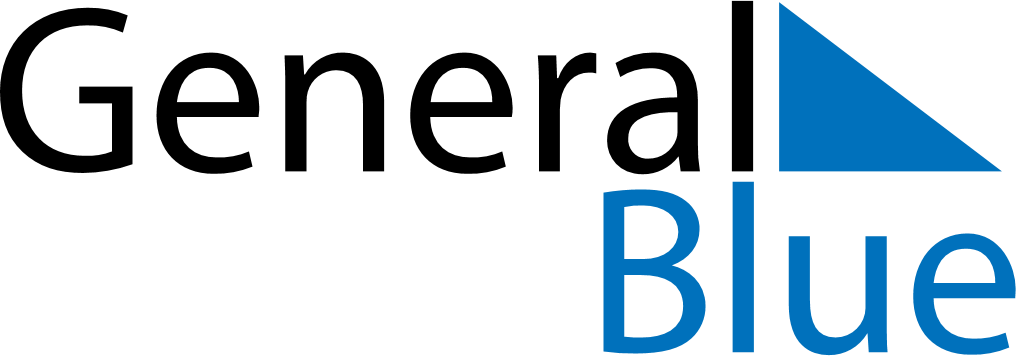 Daily Planner December 16, 2019 - December 22, 2019Daily Planner December 16, 2019 - December 22, 2019Daily Planner December 16, 2019 - December 22, 2019Daily Planner December 16, 2019 - December 22, 2019Daily Planner December 16, 2019 - December 22, 2019Daily Planner December 16, 2019 - December 22, 2019Daily Planner December 16, 2019 - December 22, 2019Daily Planner MondayDec 16TuesdayDec 17WednesdayDec 18ThursdayDec 19FridayDec 20 SaturdayDec 21 SundayDec 22MorningAfternoonEvening